#Santander3131 Encuentro de la Economía Digital y las TelecomunicacionesEl ministro Alvaro Nadal inaugurará las jornadas de Santander que organiza AMETIC Amplia presencia institucional en el curso que la patronal tecnológica celebrará, del 4 al 7 de septiembre, en el marco de la UIMP.Madrid, 2 de junio de 2017.- Alvaro Nadal, ministro de Energía, Turismo y Agenda Digital, será el encargado de inaugurar el tradicional ‘Encuentro de la Economía Digital y las Telecomunicaciones’ que AMETIC organiza en el marco de los Cursos de Verano de la Universidad Internacional Menéndez Pelayo (UIMP). AMETIC que ya acogió con gran satisfacción, en noviembre pasado, el hecho de que se nombrara un ministro para la Agenda Digital, contará con el titular de la cartera en la apertura de la cita tecnológica más importante del año. El encuentro será clausurado por el Secretario de Estado de la Sociedad de la Información y Agenda Digital de España, José María Lasalle.El Ministerio de Economía, Industria y Competitividad estará representado por Carmen Vela, secretaria de Estado de Investigación,
Desarrollo e Innovación y  por Begoña Cristeto, secretaria general de Industria y de la Pyme.  Y el CDTI (Centro para el Desarrollo Tecnológico Industrial) por su director general Francisco Marín. También subirá al estrado del palacio de la Magdalena, el José Manuel Leceta, director general de Red.es con cuyo patrocinio cuenta la cita.El encuentro tendrá, asimismo, presencia de ámbito europeo. DIGITALEUROPE, la patronal europea de empresas tecnológicas que agrupa a toda la industria digital, estará asimismo representada en este 31 Encuentro de la Economia Digital y las Telecomunicaciones.A esta nutrida presencia institucional se unirán máximos ejecutivos de las empresas líderes, representantes académicos y de centros de investigación… que expondrán sus reflexiones y opiniones sobre la evolución del sector y sobre las tendencias de futuro.El ‘Encuentro de la Economía Digital y las Telecomunicaciones’ que este año celebra su 31ª Edición, constituye uno de los más relevantes acontecimientos del calendario de la Industria TIC en España. Durante el Encuentro, se analizará el impacto de la digitalización en diversos segmentos productivos verticales, buscando convertir Santander en un foro de referencia donde explicar la realidad digital de nuestro país actualmente, y su evolución previsible. Para ello, se compondrá un programa con intervenciones individuales y mesas redondas que girarán alrededor de propuestas como Industria conectada 4.0, Smart cities, Open innovation, Desarrollo de talento 4.0, la brecha digital, el impacto de la AI y la robotización, Conectividad necesaria, Ciberseguridad y privacidad, Salud digital, Smart Agro, eTurismo, Smart Mobility, Electrónica y conectividad del automóvil, Fintech, Learning services y Economía de las plataformas, entre otras cuestiones de interés para el desarrollo de la Economía Digital en España.Sobre AmeticAMETIC, Asociación Multisectorial de Empresas de la Electrónica, las Tecnologías de la Información y Comunicación, de las Telecomunicaciones y de los Contenidos Digitales, lidera, en el ámbito nacional, los intereses empresariales de un hipersector tan diverso como dinámico, el más innovador -concentra más de un 30% de la inversión privada en I+D-i y el que cuenta con mayor capacidad de crecimiento de la economía española. En constante evolución, nuestras empresas asociadas, en número cercano a las 3.000, son el gran motor de convergencia hacia la Economía Digital. AMETIC representa un sector clave para el empleo y la competitividad con un importante impacto en el PIB nacional, al tiempo que ofrece posibilidades de externalización muy positivas para otros sectores productivos, su transversalidad deriva en la digitalización de los procesos empresariales e incluso la de los servicios y los productos. Representamos un conjunto de empresas que constituyen una palanca real de desarrollo económico sostenible, que incrementan la competitividad de otros sectores, que generan empleo de calidad, que incrementan nuestra tasa de exportación y que revalorizan a nuestro país y a su industria.www.ametic.es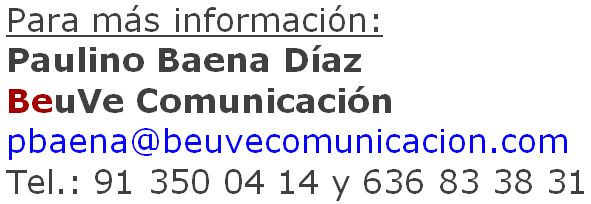 